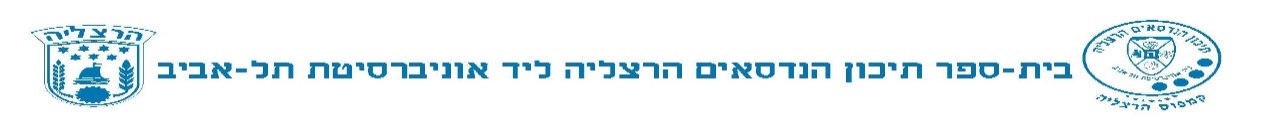 									                   16 בספטמבר 2018										   ז' בתשרי  תשע"ט									   	11-2019-Hלכבוד,הורי התלמידים בשכבה י"בשלום רב,הנדון:  אגרת תשלומים לשנת הלימודים, תשע"ט1.           אנו שמחים שוב לשתף אתכם, כי ביה"ס זכה בתגמול דיפרינציאלי בגין ההישגים,               בזכות המצויינות הלימודית, ערכית וחברתית, נתוני גיוס גבוהים ומעורבות חברתית.               זאת לצד אקלים מיטבי  המשתקף ב"תמונה החינוכית"- ברכות לתלמידים, לסגל שלנו וכמובן גם לכם ההורים!!!2.	תשלומי  ההורים לשנה"ל תשע"ט אושרו ע"י ועדת החינוך של הכנסת ללא שינוי ביחס לשנה קודמת,	הפעילויות התרבותיות חברתיות מוזמנות לבית הספר על פי תכנית  שהתגבשה ע"י הצוות המוביל של ביה"ס בשיתוף               נציגי ההורים.	במסגרת זו, מופעלות תוכניות חינוכיות שונות אשר אינן מתוקצבות ע"י משה"ח, כגון: תוכניות מניעה, פעילות תרבות,                אומנות והעשרה, חינוך לערכים, אולימפיאדות, תחרויות ועוד.               שנה"ל  החדשה החלה ואנו נערכים לפעילויות. כל  תלמידי ביה"ס יקחו חלק ביום גיבוש חברתי.תלמדי יב יצאו לטיול לאילת בתחילת אוקטובר  וכן למסע לפולין ב-17.10.18 -23.10.18.  נמשיך להפעיל את תוכנית ההרכבים המוסיקליים – תוכנית  בחירה רב גילאית המעצימה  את המיומנויות המוסיקליות של התלמידים.מטרתו החינוכית של סל התרבות והטיולים לחשוף את התלמידים לאומנויות שונות, סדנאות ופעילויות העשרה  חוויתיות, ובמסגרת הסיורים והטיולים להכיר את הארץ נופיה ושביליה.               תוכניות ייחודיות – המסע לפולין, הכנה לקראת גיוס משמעותי לצה"ל ועתודה אקדמית, תוכנית FIRST ,נחשון, תוכנית נהג זהיר,המסע לאילת ועוד.              3.	כידוע לכם, הפעילויות שאינן ממומנות ע"י משרד החינוך, מותנות בתשלומי  ההורים.               הסכום הכולל לגביה לשנת הלימודים תשע"ט  הינו: 1,400  ₪   (ללא תוכניות ייחודיות וללא מגמות).	ניתן לשלם בהמחאות  לפקודת "תיכון הנדסאים הרצליה " או בכרטיס אשראי.להלן פירוט ההמחאות:	המחאה מס' 1 ע"ס      470 ₪           לתאריך  3.10.18המחאה מס' 2 ע"ס      470 ₪           לתאריך  3.11.18המחאה מס' 3 ע"ס      460 ₪        לתאריך   3.12.18המחאה מס' 4 ע"ס      350 ₪          לתאריך   3.01.19    מדעית טכנולוגית/הנדסת תוכנה בשילוב כספות           או                     150 ₪           לתאריך    3.01.19   ביוטכנולוגיה/הנדסת תוכנה ללא כספותהמחאה מס' 5 ע"ס     750 ₪            לתאריך   3.02.19      (רק לתלמידי First-FRC בלבד)  המחאה מס' 6 ע"ס     400 ₪            לתאריך   3.03.19      (לתלמידי תוכנית נחשון בלבד)המחאה מס' 7 ע"ס     460 ₪            לתאריך   3.04.19      תל"ן נחשוןהמחאה מס' 8 ע"ס    230 ₪             לתאריך  3.05.19       תל"ן  FRC –FIRST                                      230 ₪             לתאריך   3.05.19      תל"ן מוסיקהועדת הנחות: טופס בקשת הנחה ניתן לקבל מורד רז המנהלנית או מיועצת ביה"ס ויש להגישו לא יאוחר מ- 2.12.18הורים יקרים,לידיעתכם, אגרת התשלומים של ביה"ס אושרה ע"י פיקוח משה"ח .אנו מבקשים להסדיר את התשלומים לשנה"ל תשע"ט, ע"מ שנוכל להפעיל את הפעילויות כמתוכנן.ולעמוד בהתחייבויותינו.תודה על שיתוף הפעולה.			  ברכות  לשנת  לימודים פוריה ומוצלחת ,            יוסי  סימוני				אורית רוזן                      יו"ר ועד ההורים		                         מנהלת בית הספר									11-2019-H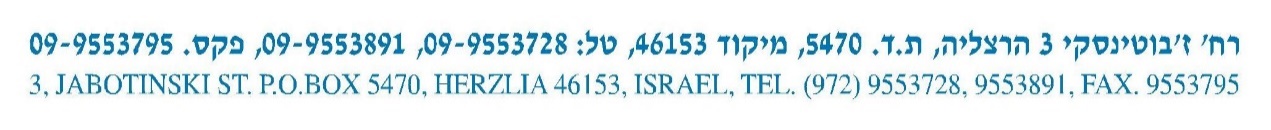 אגרת תשלומי הורים לשנה"ל תשע"טשכבה י"בהשאלת ספרי לימוד שולם מראש  320 ₪ (לתלמידים המשתתפים בפרויקט)תשלומים נוספים לתלמידים המשתתפים במגמות ייחודיות:  מדעית טכנולוגית/הנדסת תוכנה בשילוב כספות	      350 ₪					                 ביוטכנולוגיה/ הנדסת תוכנה  (ללא כספות)     	      150 ₪							      תכניתFIRST FRC  (רק לתלמידי התוכנית)                750 ₪	                   	                                 תוכנית נחשון רק לתלמידי התוכנית – כולל סיורים, גיחת גיבוש,לינה, כלכלה, הסעים ועוד)  400 ₪	      תל"ן נחשון   (רק לתלמידי נחשון)                                 460 ₪                                                                 תל"ן    FRC  (הדרכה)                                                   230 ₪                                                                  תל"ן הרכבים מוסיקליים (רק לתלמידים המשתתפים בתוכנית) 	230 ₪	                               סוג התשלוםפירוטהסכוםתשלומי חובהביטוח תאונות אישיות49 ₪תשלומי רשותסל תרבות: פעילות תרבותית חברתית ערכית הכוללת הצגות:מופע פתיחת שנה- כליזמרים, מופע ווקהפיפל, הצגה ליוםהשואה- סבוטג', הצגה "נראתה לאחרונה", קונצרט תלמידים176 ₪תשלומי רשותטקס סיום- אולם,כיבוד, תמונת מחזור וספר מחזור200תשלומי רשותטיול שנתי לאילת – שלושה ימים כולל הסעים, לינה, כלכלה והדרכה616 ₪תשלומי רשותמסיבות כיתתיות24 ₪ רכישת שירותיםמרצוןבנוסף לתשלומי הרשות ביה"ס מעניק שירותים נוספיםשהם בבחינת "קונה מרצון ומוכר מרצון" להלן הפירוט: רכישת שירותיםמרצוןפעילות מתוקשבת - מנוי אישי לתלמיד 15 ₪ רכישת שירותיםמרצוןיום גיבוש תחילת שנה כולל הפעלה וארוחת בוקריום כיף בסוף שנה כולל הסעים, אבטחה וכיבוד50 ₪65 ₪ רכישת שירותיםמרצוןערב תרבותי באילת 20 ₪ רכישת שירותיםמרצוןמופע קרנבל פורים30 ₪ רכישת שירותיםמרצוןחנוכה- יום אומנויות- טלפתיה, קריקטורה, משחקי תיאטרון43 ₪ רכישת שירותיםמרצוןסדנה לקראת גיוס חוסן נפשי,בוקר לקראת גיוס ועתודה מניעת התנהגות סיכונית ומגדר, דמוקרטיה- המחזה112 ₪סה"כ גבייה לשנה"ל תשע"ט1,400 ₪